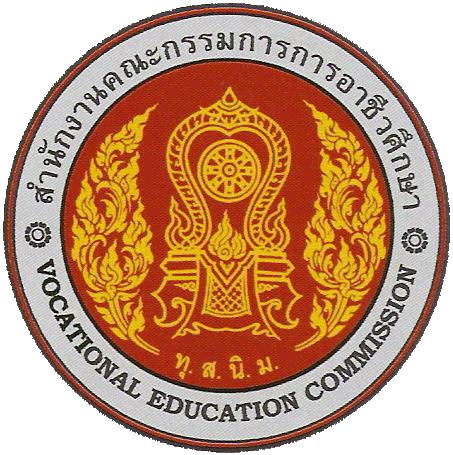  ใบสมัครประกวด แข่งขันทักษะวิชาชีพ ทักษะพื้นฐานและหลักสูตรวิชาชีพระยะสั้นปีการศึกษา ๒๕๖๑  	 ทักษะวิชาชีพ            ทักษะพื้นฐาน	        ทักษะหลักสูตรวิชาชีพระยะสั้นประเภทวิชา…………………………………สาขาวิชา…………………………………□ ประกวด □ แข่งขันทักษะ…………………………………………………………………………□ ระดับ ปวช.  □ ระดับ ปวส.  □ ระดับ ปวช./ปวส. □ วิชาชีพระยะสั้น   ประเภท □ บุคคล  □  ทีม ชื่อ-สกุลนักเรียน…………………………………………………………………อายุ…….....ปี สัญชาติ………….รหัสประจำตัวนักเรียน…………………………………..กำลังศึกษาในระบบ □ ปกติ □ วิภาคี □ ระยะสั้น □ ระดับ ปวช. □ ระดับ ปวส. ชั้นปีที่………ประเภทวิชา……………………………………………….. สาขาวิชา……………………………………………วิทยาลัย………………………………………………………………อาชีวศึกษาจังกวัด………………………………………………….ภาค………………………………….ข้าพเจ้า ขอรับรองข้อมูลข้างต้นเป็นความจริงทุกประการ     				                    ลงชื่อ.................................................................				                        (.................................................................)                                                                                      นักเรียนลงชื่อ ..................................................... ครูผู้ควบคุม      ลงชื่อ…………………………………………….ผู้อนุมัติ   (…………………………………………………..)                   (………………………………………………….)เบอร์โทร…………………………………………                  ผู้อำนวยการวิทยาลัย…………………………………………สำหรับประธานจัดการประกวด แข่งขัน หรือผู้ที่ได้รับมอบหมายเอกสารประกอบใบสมัคร : 	    1.  สำเนาบัตรประจำตัวนักเรียนนักศึกษา หรือ ใบรับรองการเป็นนักเรียนนักศึกษา    2.  สำเนาบัตรประชาชน หรือ สำเนาบัตรอื่นๆ ที่ราชการออกให้